Rooted in Love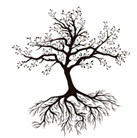 Assembly Mennonite ChurchJuly 30, 2017 I am convinced that neither death, nor life, ... nor anything else in all creation will be able to separate us from the love of God. Romans 8:38-39 Gathering HWB 166 I’ll praise my MakerA Call to Gather/ Introduction to the morningSJ 44 The love of GodSJ 27 God of the Bible Lighting the CandleL: Jesus the teacher was asked, "What is the 	greatest commandment?"  He replied:P: Love the Lord your God with all your heart,all your soul, and all your might.L: Jesus said the second was like it:P: Love your neighbor as yourself.L: From these two roots of lovegrow all of the Law and Prophets.Community Life Covenanting and Dedication: Rebecca Dengler Kaufman Brian and Cheryl Mast, Tristan Perry Mast, Tobias Sebastian Mast People: Mackenzie, Tristan, and Toby, may God bless you and keep you. May the very face of God shine upon you and be gracious to you. May God’s presence embrace you and give you peace. Amen.Offering ourselves and our gifts SJ 109 There is more love somewhereMusic for reflection Children’s time Sunday School Dismissal: SJ 105 Don’t be afraidLocations: Infants: North Classroom (West side);  Toddler: Classroom off Multipurpose space; Wee Wonder & Pre-K: North Classroom (East side); K- Gr 1: South classroom; Gr 2-3: Middle classroom; Gr 4-5: House across the street (living room)Grades are based on 2016-2017 school yearScripture Matthew 13:31-33Storytelling: MYF reflections from Orlando	These seeds you have sown
	in our hearts and in our bones
	Cover us with your love
	Use our hands, use our feet
	to show your love and your peace
	Cover us, cover us, cover us with loveMusic for reflection/ Brief silenceSharing/response Pastoral Prayer Sending 	Announcements/ Intro to visitors	SJ 76 The Lord bless you and keep you	Benediction:  I am convinced that neither death, nor life, ... nor anything else in all creation will be able to separate us from the love of God.Worship Participants: Song Leader, Steve Shantz; Worship leader, Anna Yoder Schlabach; Children’s Time, Gayle Gerber Koontz; Storytellers, MYF; Reflection Music, Conrad Liechty; Pastoral Prayer, Tom Kauffman; Visuals, Maddie Gerig and Maddie Delp